TISZAVASVÁRI VÁROS ÖNKORMÁNYZATAKÉPVISELŐ-TESTÜLETÉNEK81/2019. (III.28.) Kt. számúhatározataa Nyíregyházi Katasztrófavédelmi Kirendeltség 2018. évitevékenységéről szóló tájékoztatórólTiszavasvári Város Önkormányzata Képviselő-testülete a Nyíregyházi Katasztrófavédelmi Kirendeltség által küldött tájékoztató anyagot megtárgyalta és az alábbi határozatot hozza:a Nyíregyházi Katasztrófavédelmi Kirendeltség által küldött - a Nyíregyházi Katasztrófavédelmi Kirendeltség 2018. évi tevékenységéről szóló – tájékoztató anyagot a határozat melléklete szerinti tartalommal elfogadja.Felkéri a Polgármestert, hogy tájékoztassa a Nyíregyházi Katasztrófavédelmi Kirendeltség vezetőjét a testület döntésérőlHatáridő: azonnal	Felelős: Szőke Zoltán polgármester            Szőke Zoltán					Ostorháziné dr. Kórik Zsuzsannapolgármester							     jegyző81/2019. (III.28.) Kt. sz. határozat melléklete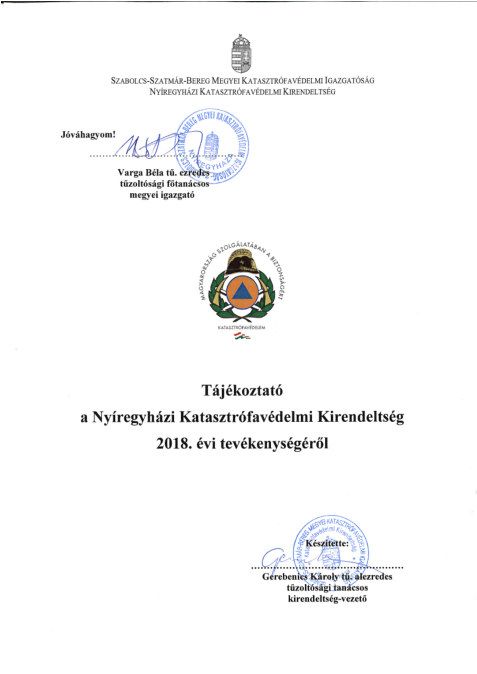 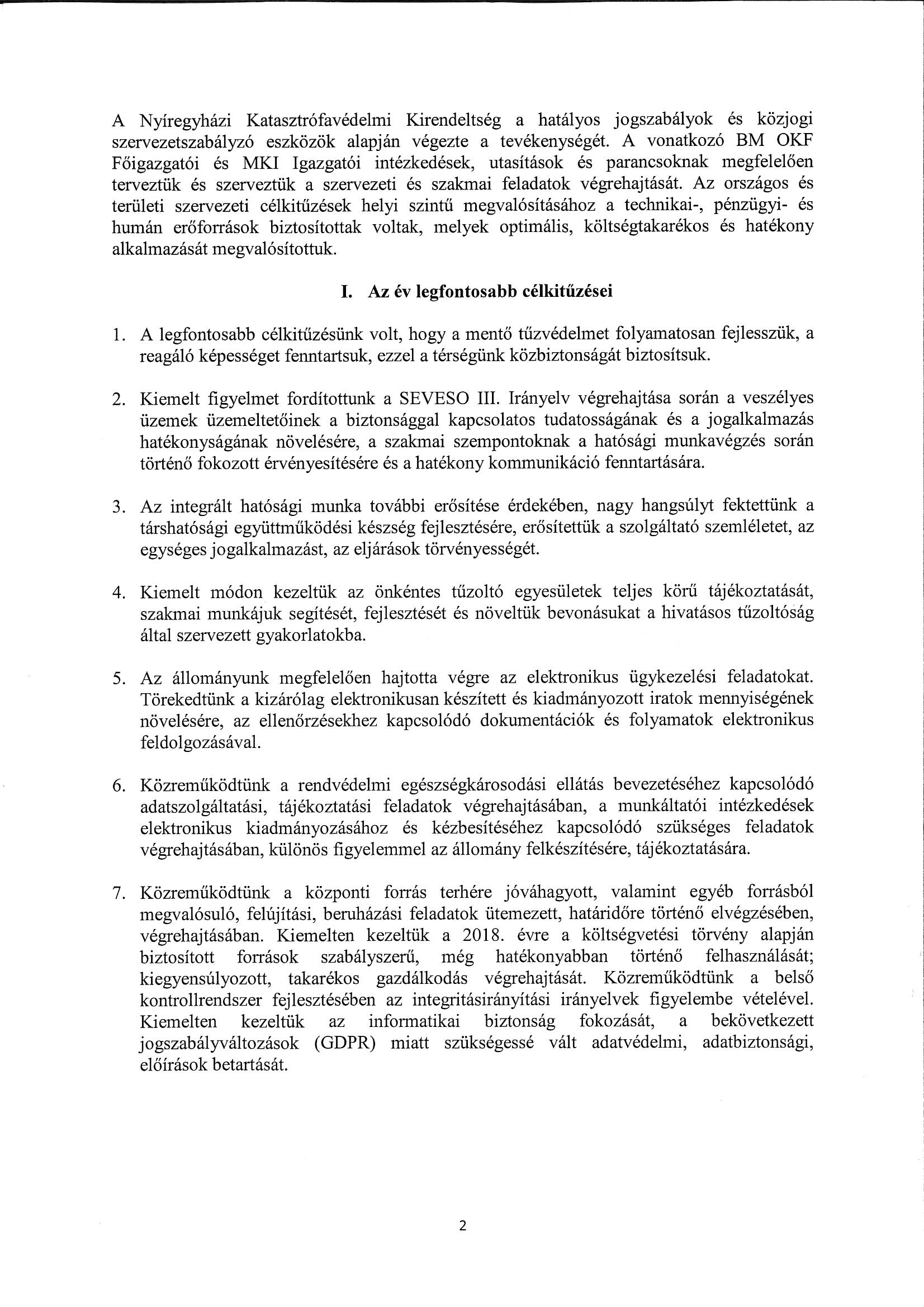 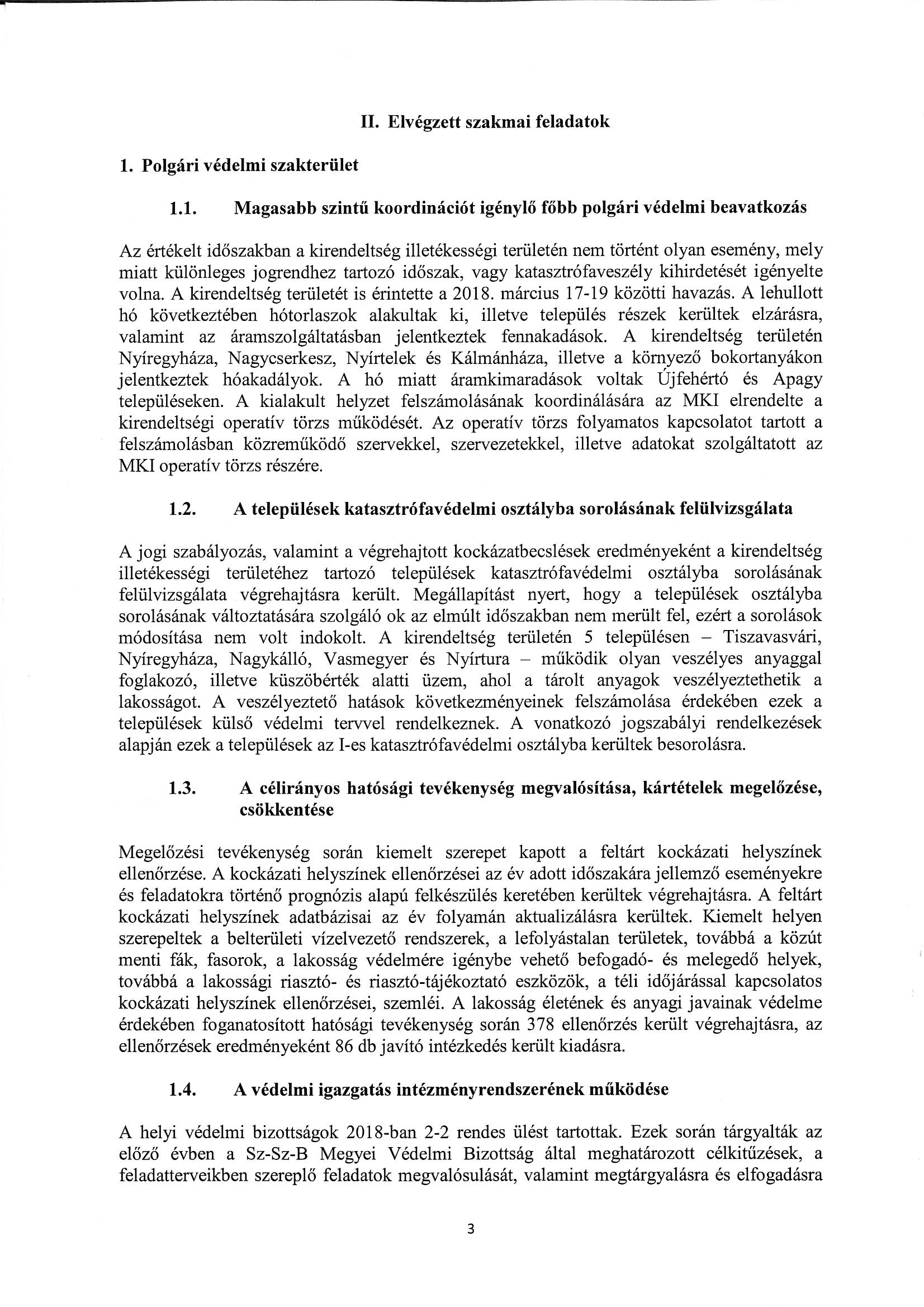 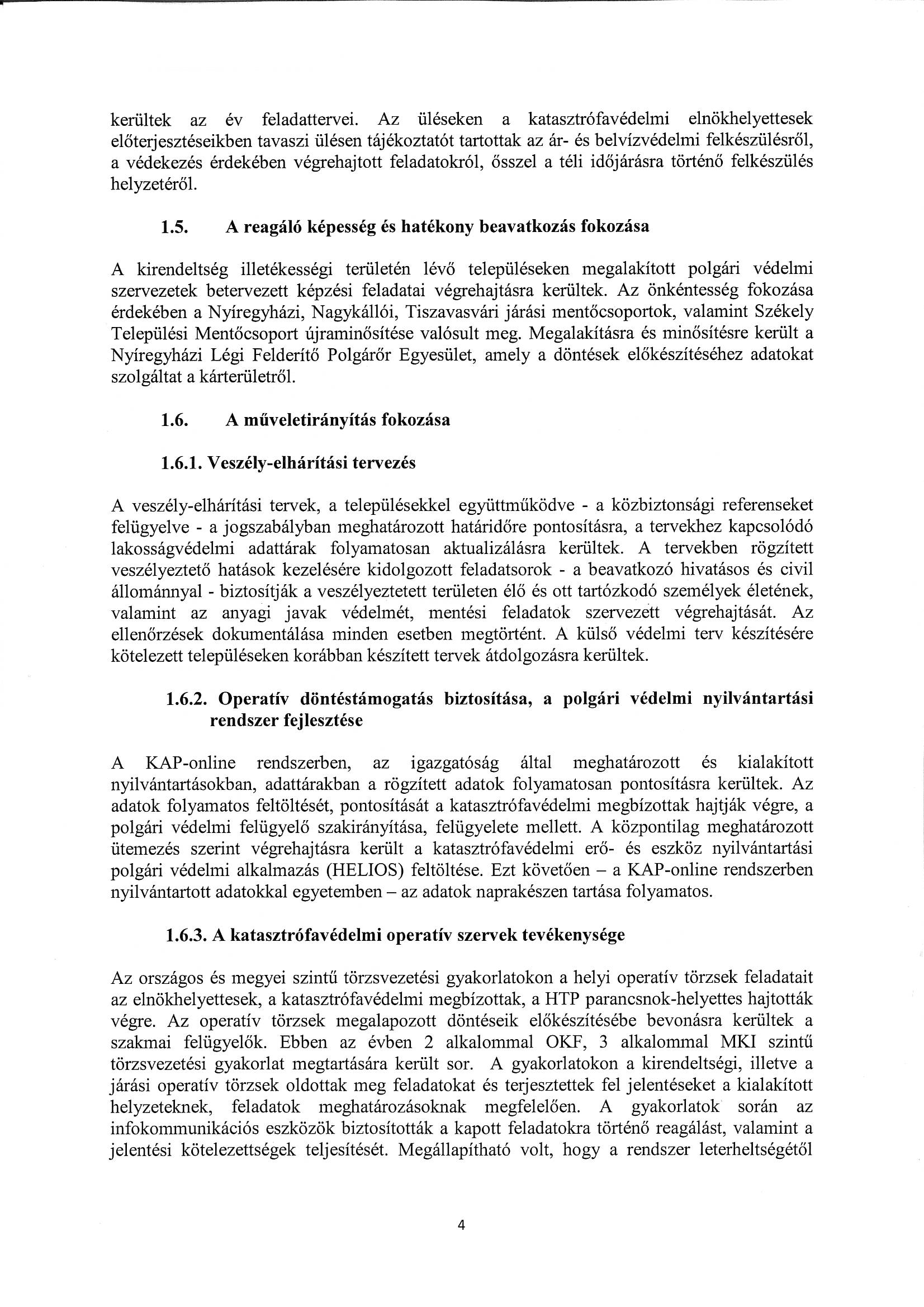 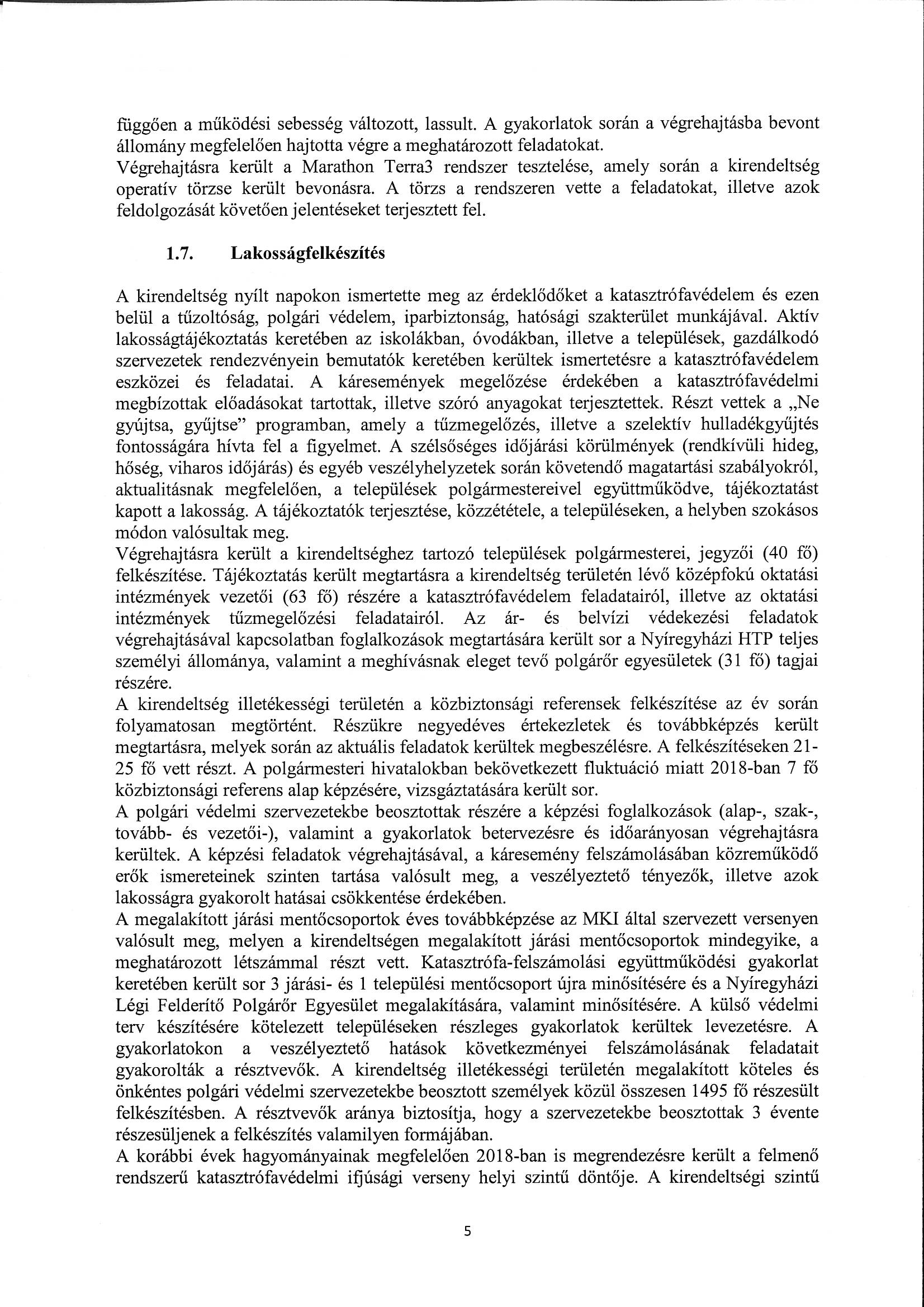 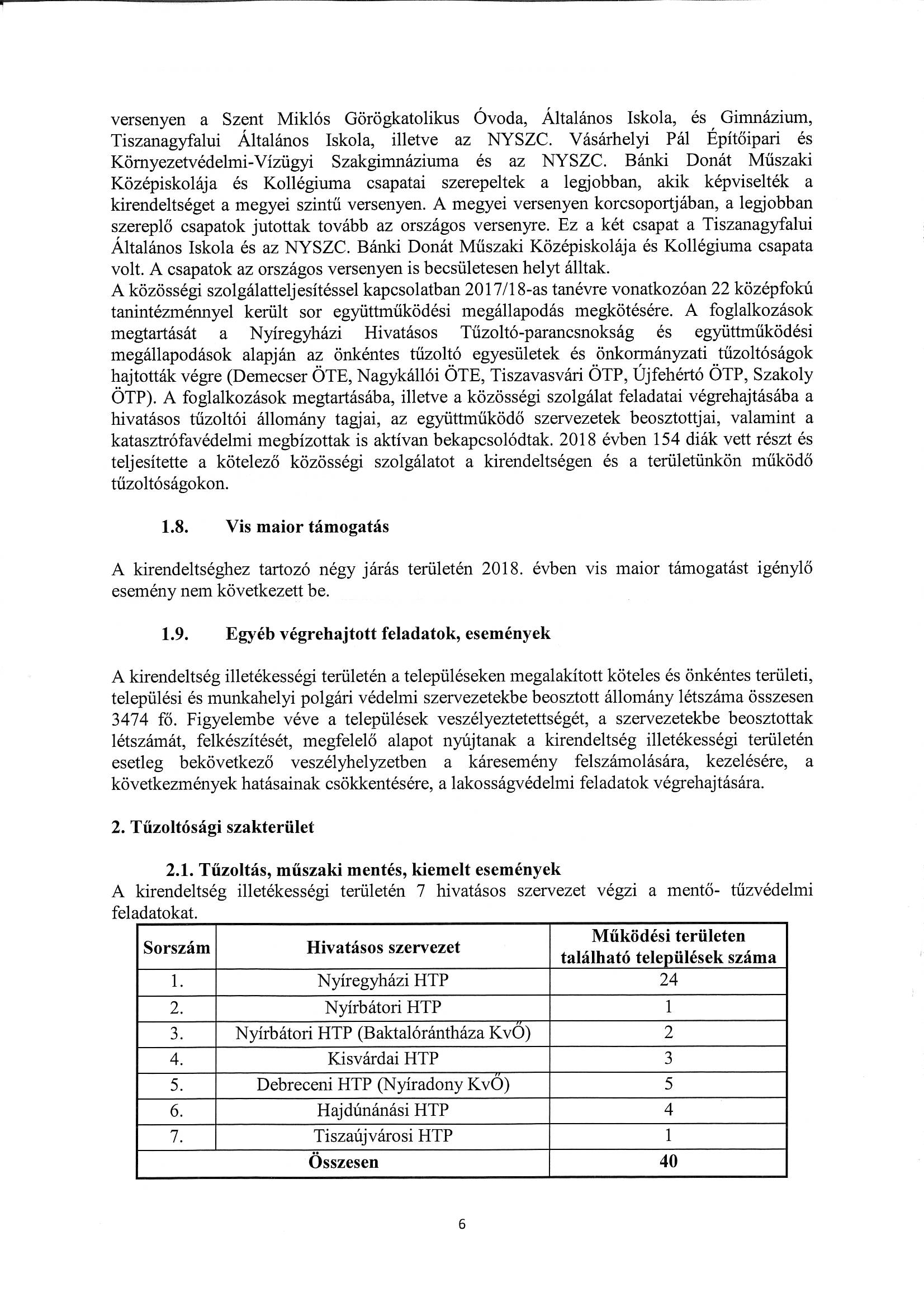 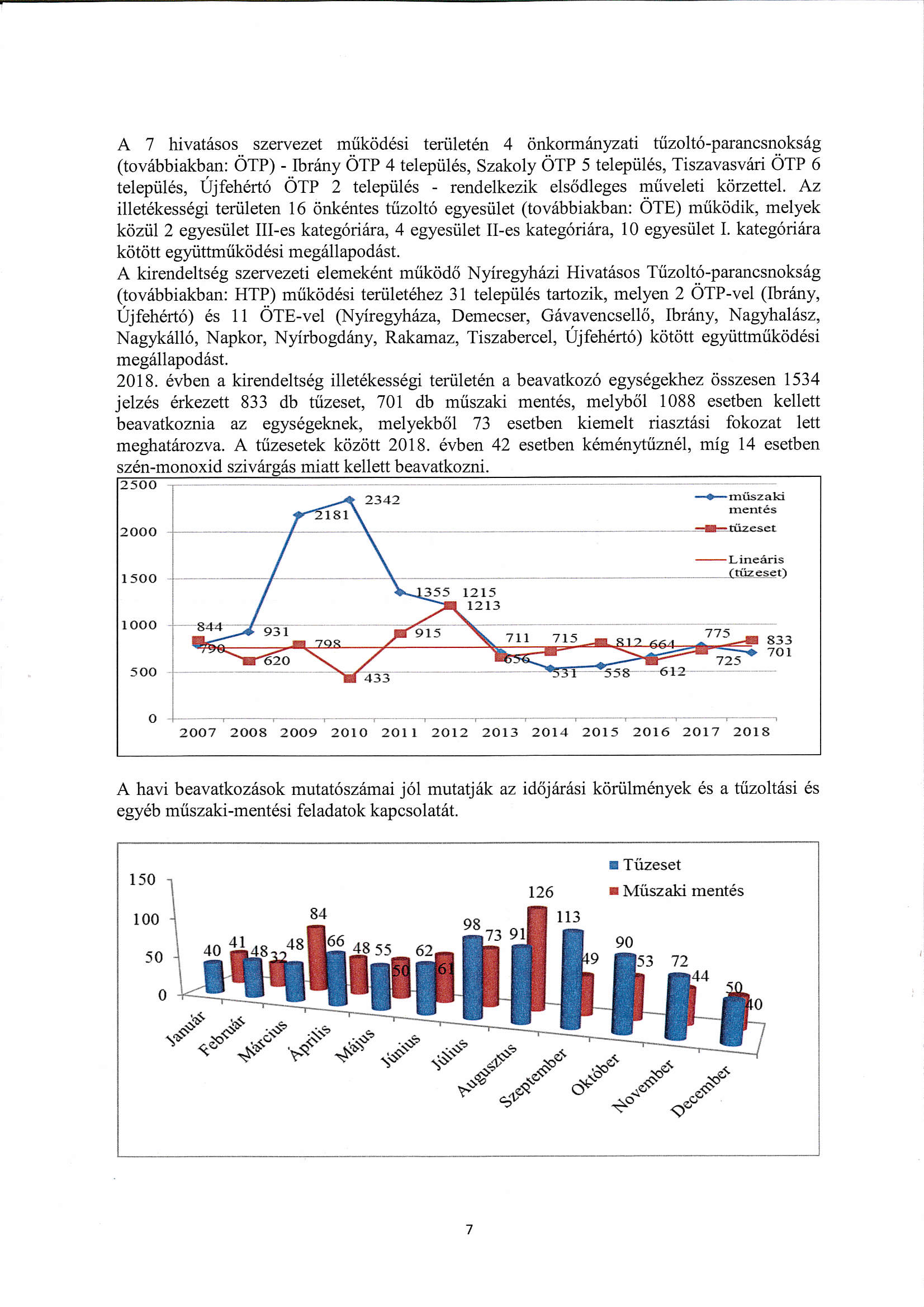 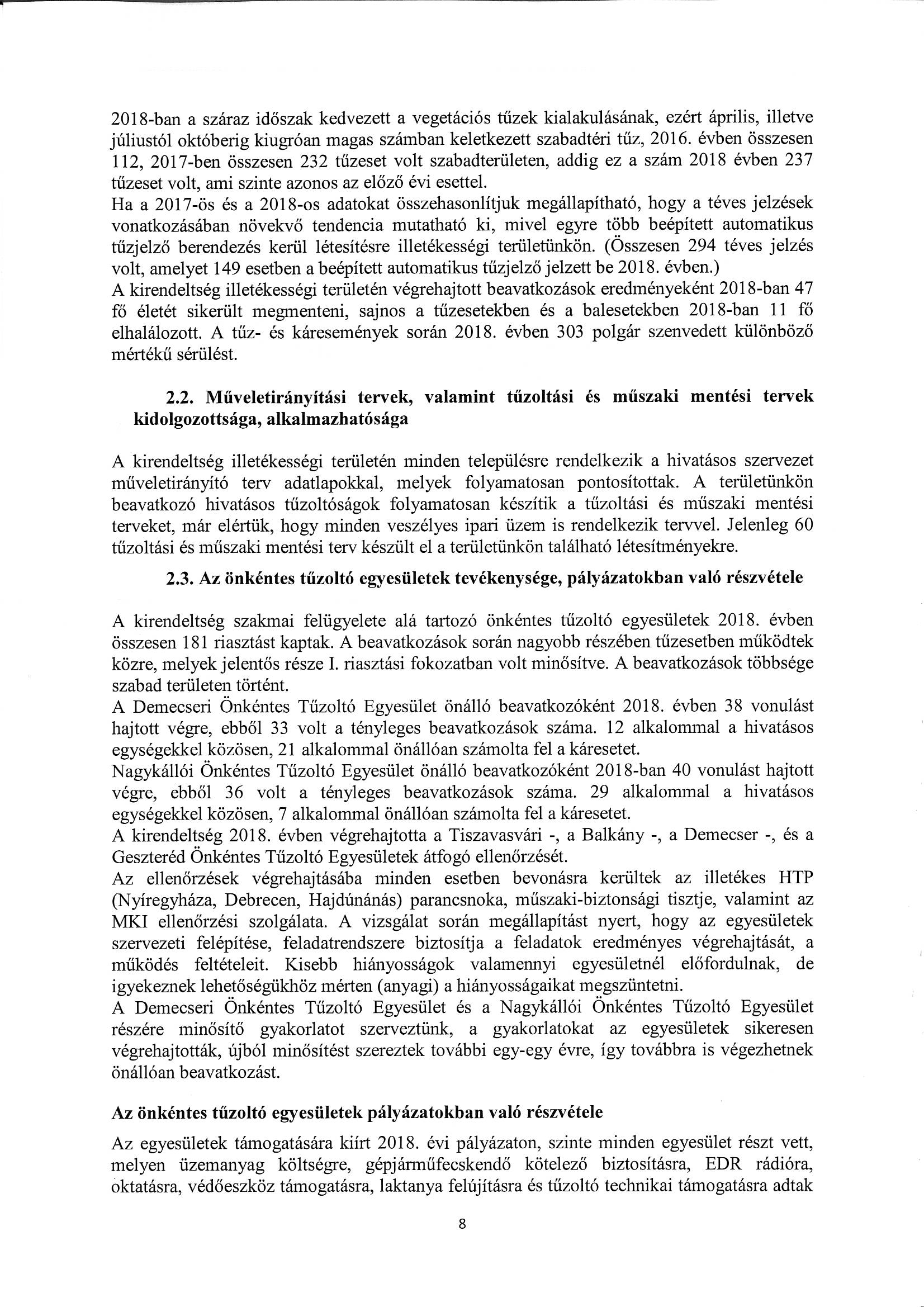 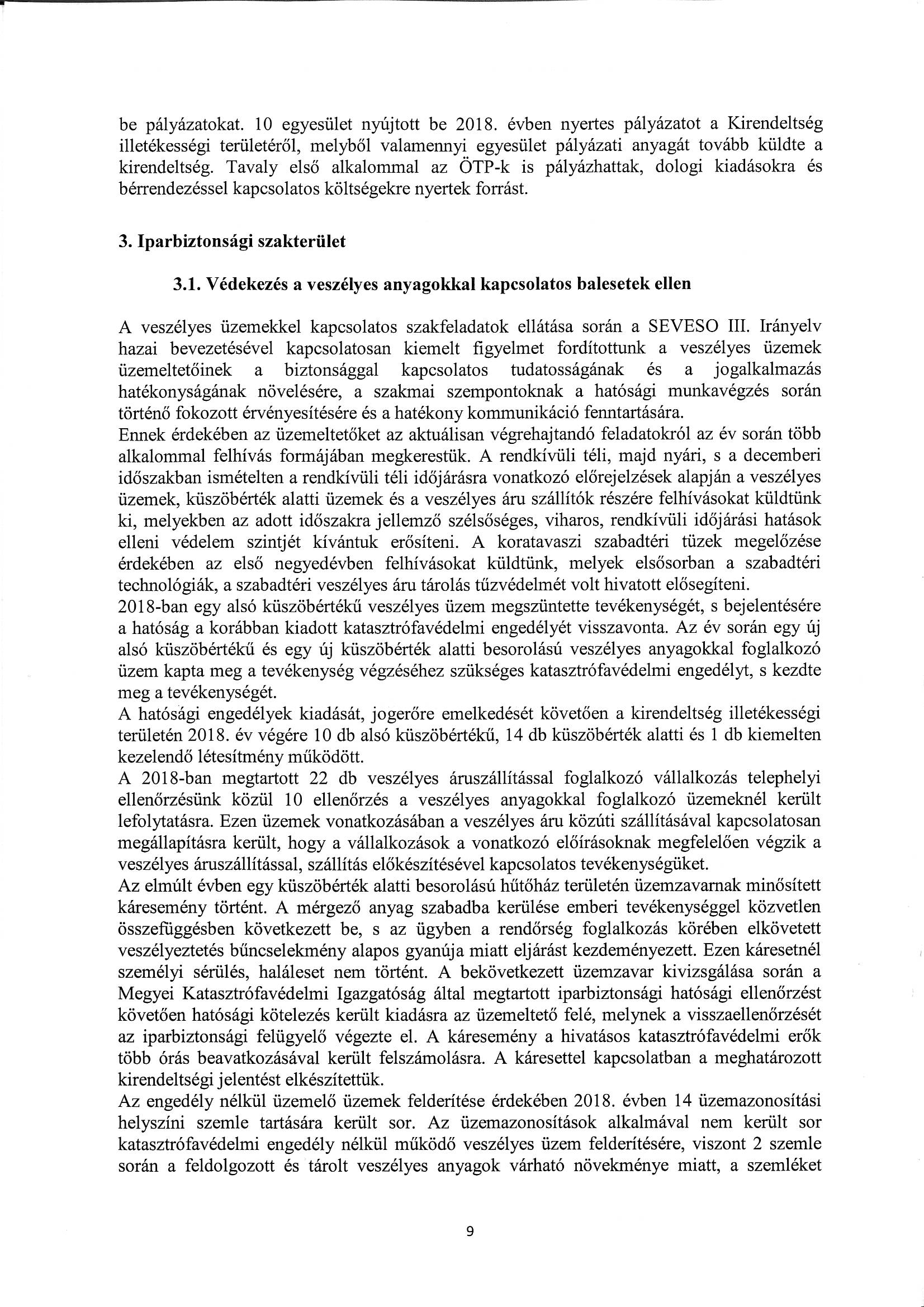 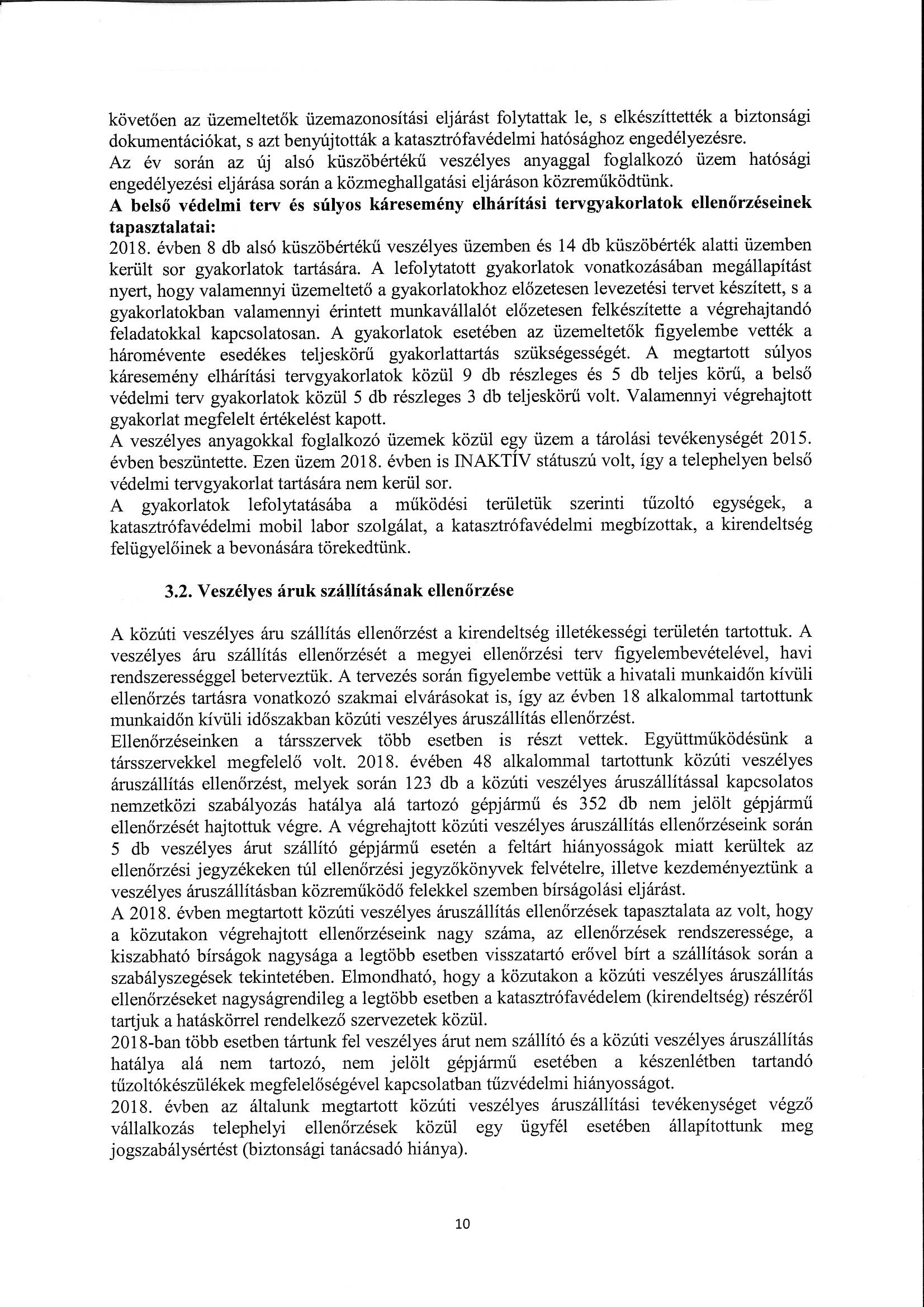 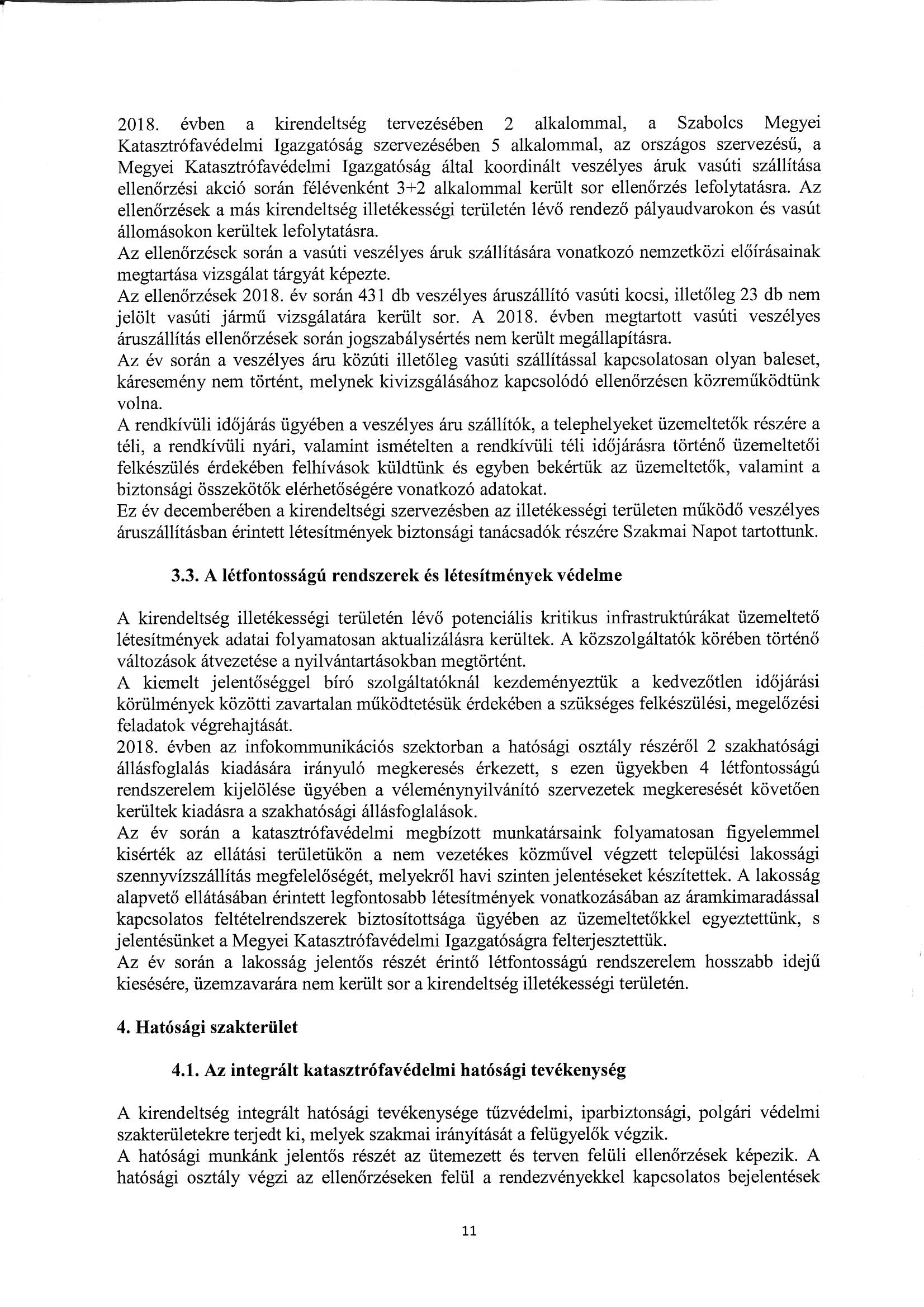 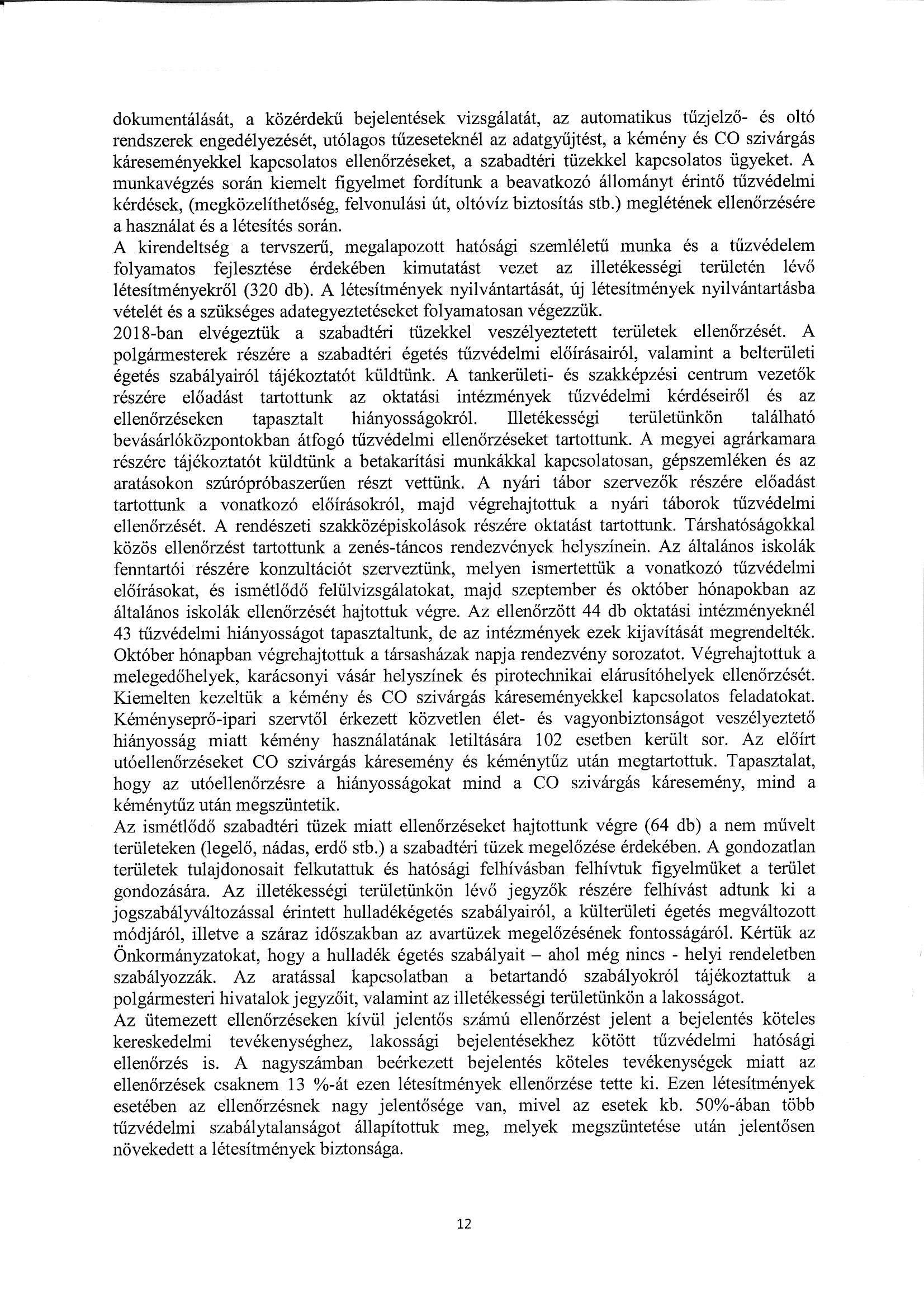 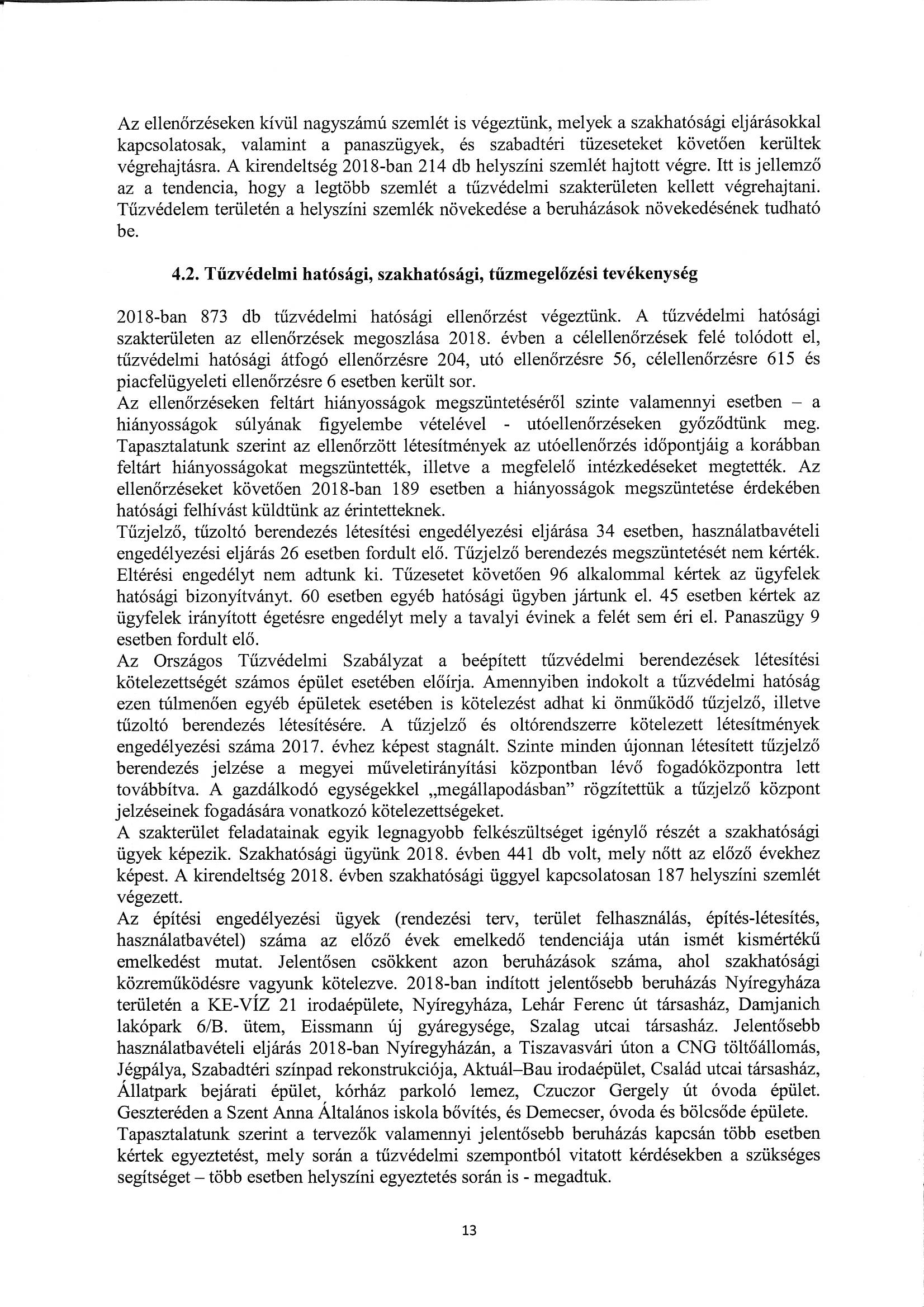 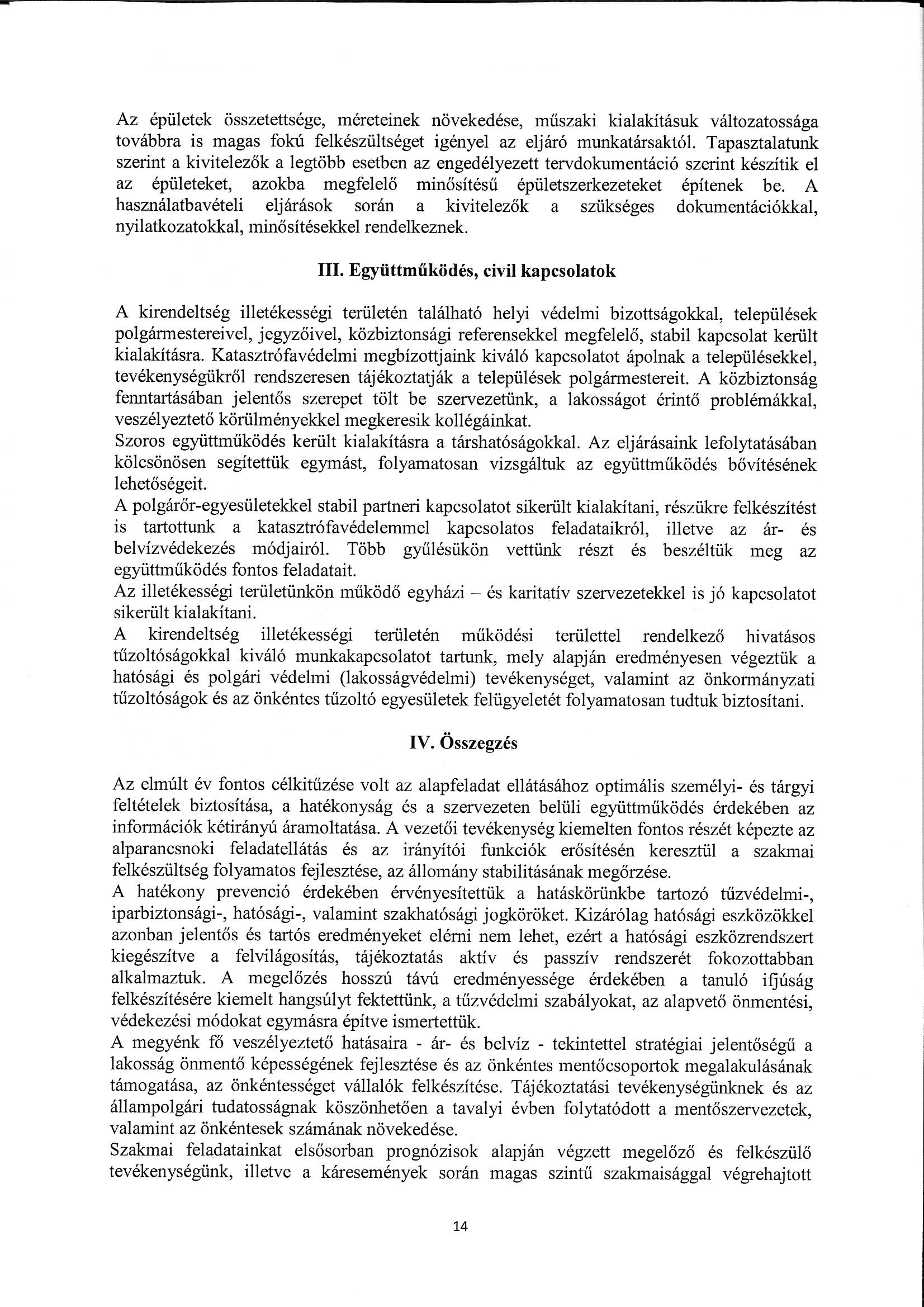 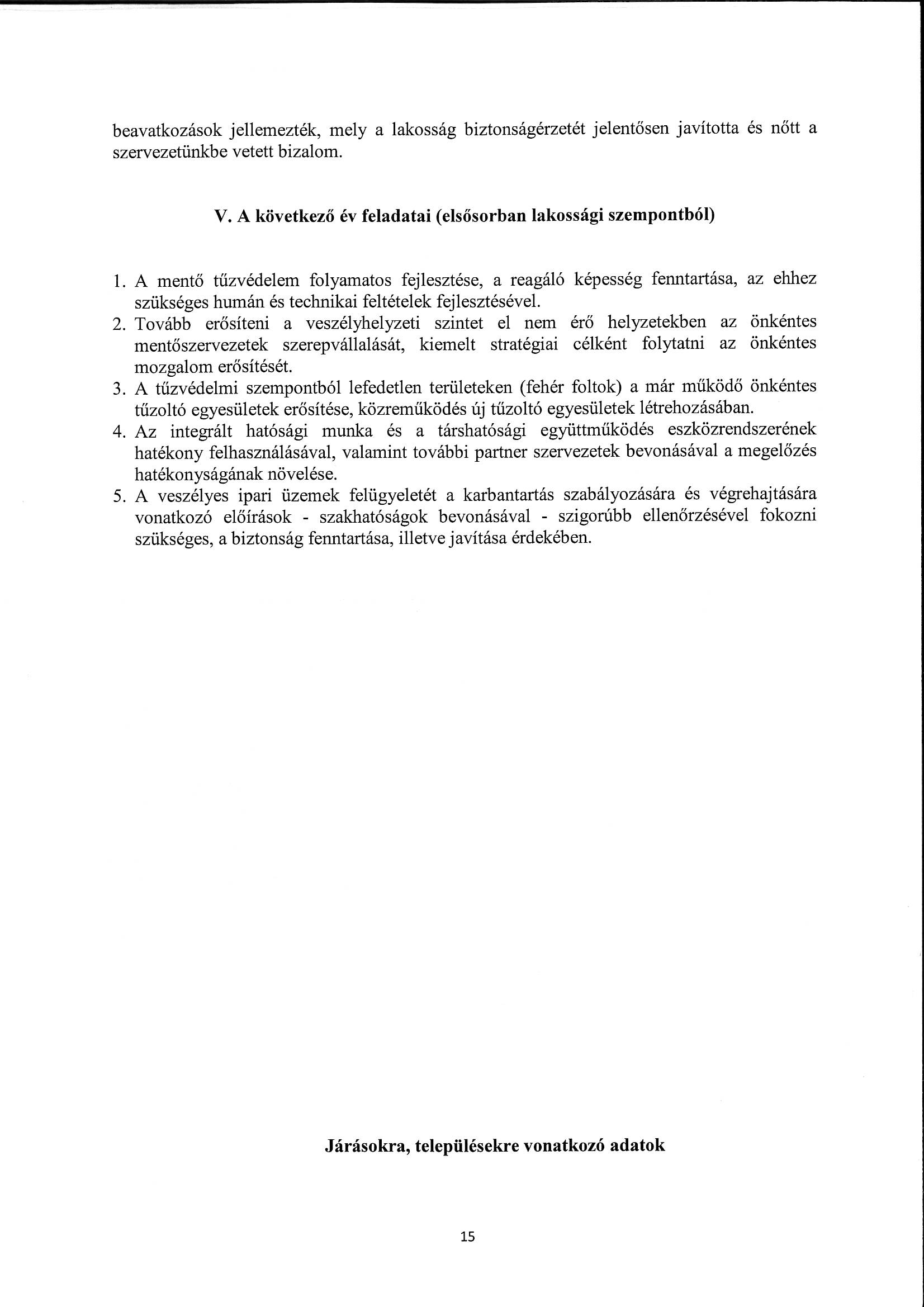 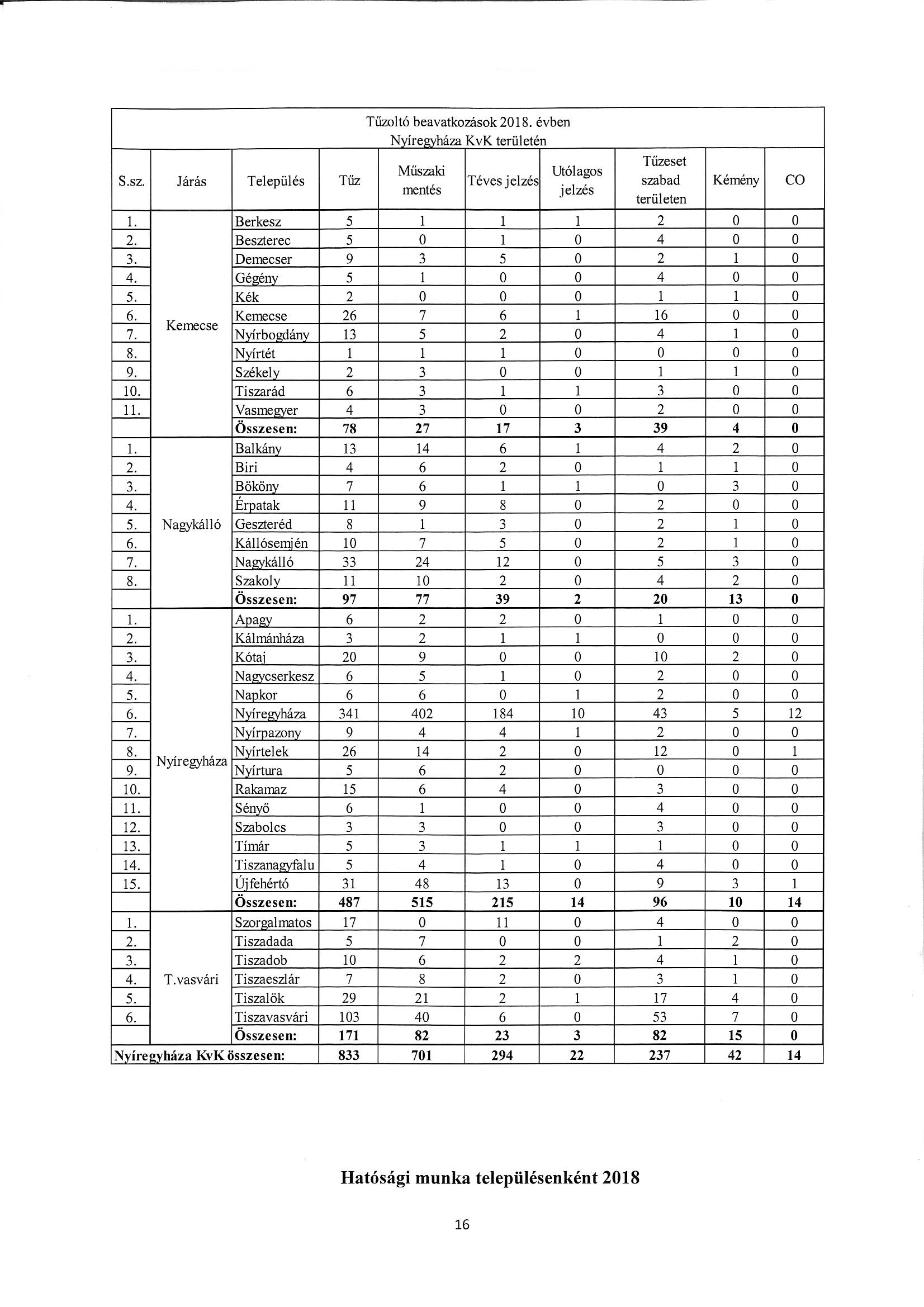 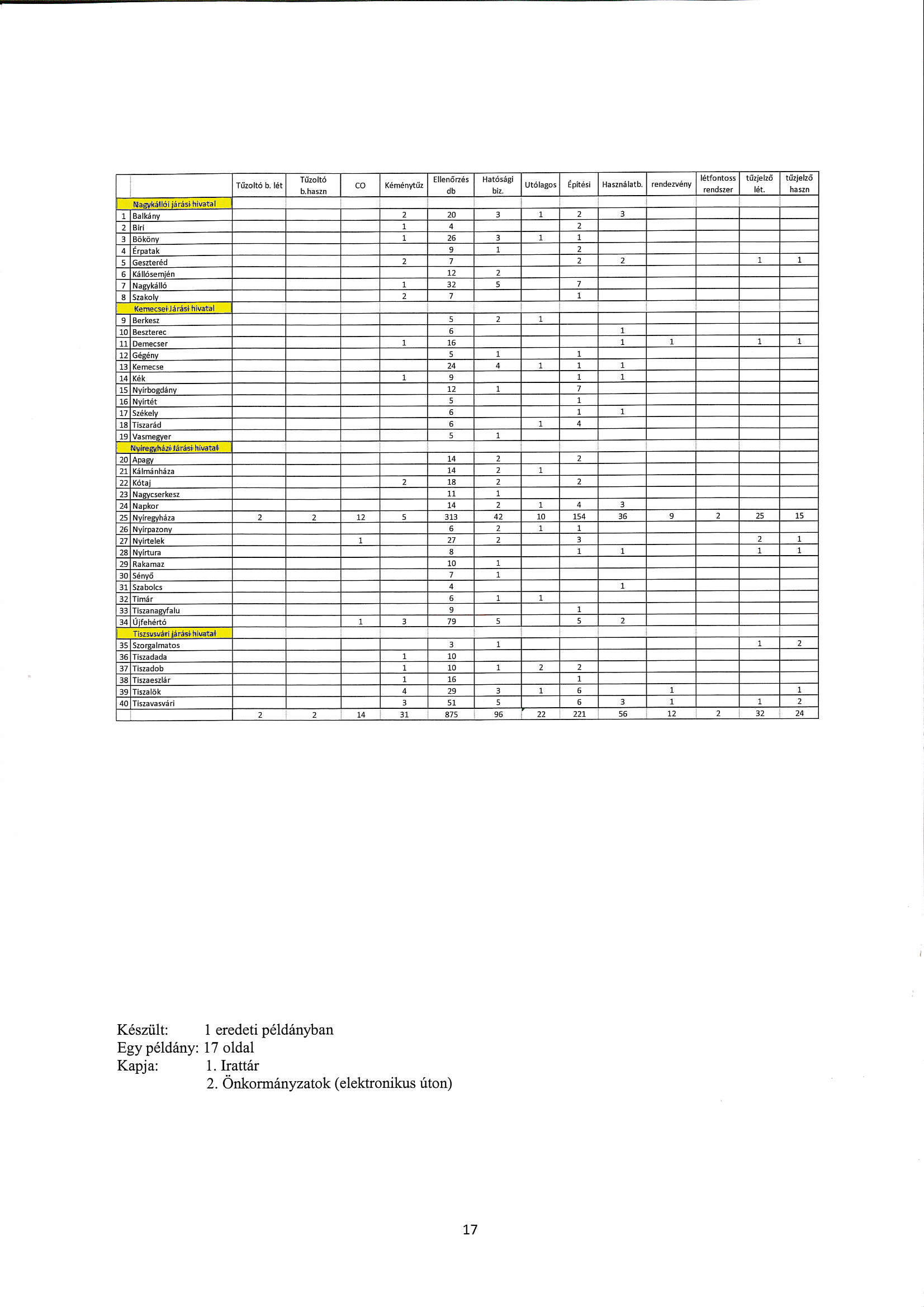 